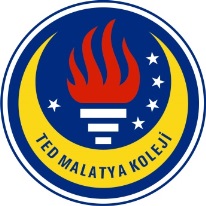 TED MALATYA KOLEJİ2017-2018 Eğitim & Öğretim Yılı Aralık Ayı                                                               28.02.2018İngilizce Günlüğümüz                                      Sayın Velimiz,7. Sınıf öğrencilerimiz 2017-2018 Eğitim ve Öğretim yılının Ocak-Şubat ayı içerisinde İngilizce derslerinde: 4. Ünite ‘Fashion Footprint” kapsamında;Kelime bilgisi olarak;Tekstil ürünlerinin yapım aşamasını ve kullanılan materyalleri anlatan kelime ve kelime guruplarını (fabric, materials, manufacture, donate, synthetic, cotton, nylon, entrepreneur, charity, dry, iron, dryer, dye, fashion footprint,..)kitaptaki okuma parçaları doğrultusunda öğrenip örnek cümlelerle açıklamıştır.Dil Bilgisi olarak; Present Passive ( Geniş zamanda edilgen ) cümle kurmayı öğrenmiş ve buğdaydan ekmeğe, kot pantolon ve tişört yapımı gibi durumlar üzerinden cümleler kurmuşlardır. Örneğin;The cotton is picked up.It is pulled to make string.It is dyed blue.It is sent to retailer.The tshirts are purchased by people.Shoud/ Could Have( Tavsiyede bulunma/ öneri verme)Örn:You should have washed your clothes by hand.We could go on a picnic.You could have called me.You should be more careful.You could have dried your clothes in the sun.Dinleme Becerisi olarak; Impact 3 kitabımızdaki 4. Ünitenin dinleme etkinlikleri yapılmıştır.Video olarak; Ünitelere ilişkin yeni yapı ve kelimelerin kullanıldığı tişört yapımını ve tavsiyelerin bulunduğu videolar izlenmiştir.  Örn: How to make a differenceYazma Becerisi olarak; Bir pasta veya ürünün yapım aşamalarını edilgen kalıp kullanarak yazabilmeleri için sınıfta yazma etkinliği yapılmıştır. Convincing letter ( İkna edici mektup yazabilme ) Doğadaki moda ayak izimizi azaltmak için yapılabilecek aktiviteleri anlatan bir paragraf yazabilme ödevi verilmiştir.Konuşma Becerisi olarak; Öğrencilerimiz İngilizce konuşma kapsamında edilgen cümleler kurarak konuşma etkinlikleri yapmışlardır. İngilizce Zümresi